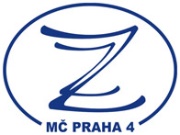 ZDRAVOTNICKÉ ZAŘÍZENÍ MČ PRAHA 4ŘeditelstvíKotorská 1590/40140 00 Praha 4IČ: 44846291tel: +420 XXXXXe-mail: XXXXXwww.zzpraha4.cz	V Praze dne 11.7.2024Objednávka dodávky a výměny certifikovaného písku pro dětské skupiny Kotorská a dětské skupiny RabasovaTímto objednáváme dodávku a výměnu certifikovaného písku v pískovištích pro dětské skupiny Kotorská (2x pískoviště) a dětské skupiny Rabasova (3x pískoviště),
dle nabídky ze dne 2.7.2024, ve výši 78.609 Kč bez DPH, tj. 95.116,89 Kč včetně 21 % DPH, viz. nabídka v příloze.Místa a termíny dodání:Dětské skupiny KotorskáKotorská 1590/40140 00 Praha 4TERMÍN DODÁNÍ: 15.-26.7.2024Dětské skupiny RabasovaRabasova 1068/12140 00 Praha 4TERMÍN DODÁNÍ: 5.8.-16.8.2024Platební podmínky: Převodním příkazem na fakturu, po dodání. Nejsme plátci DPH.Příloha: Nabídka - 1 strana………………………………………………Dana Zichová, DiS.ředitelkaZdravotnické zařízení MČ Praha 4Kotorská 1590/40140 00 Praha 4